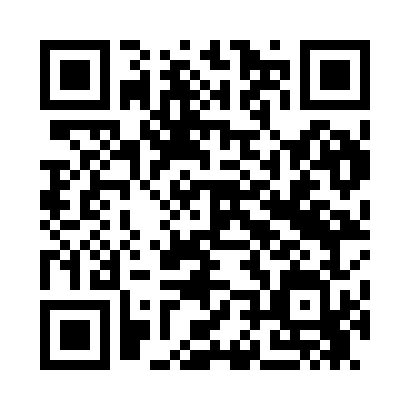 Prayer times for Tirma, EstoniaWed 1 May 2024 - Fri 31 May 2024High Latitude Method: Angle Based RulePrayer Calculation Method: Muslim World LeagueAsar Calculation Method: HanafiPrayer times provided by https://www.salahtimes.comDateDayFajrSunriseDhuhrAsrMaghribIsha1Wed2:515:181:126:289:0811:272Thu2:505:151:126:309:1011:283Fri2:495:131:126:319:1211:284Sat2:485:101:126:329:1511:295Sun2:475:081:126:349:1711:306Mon2:465:051:126:359:1911:317Tue2:455:031:126:369:2111:328Wed2:445:011:126:389:2411:339Thu2:434:581:126:399:2611:3410Fri2:424:561:126:409:2811:3511Sat2:414:541:126:419:3111:3612Sun2:404:511:126:439:3311:3713Mon2:394:491:116:449:3511:3814Tue2:384:471:126:459:3711:3915Wed2:374:451:126:469:3911:4016Thu2:364:431:126:479:4111:4117Fri2:354:411:126:499:4411:4218Sat2:354:391:126:509:4611:4319Sun2:344:361:126:519:4811:4420Mon2:334:351:126:529:5011:4521Tue2:324:331:126:539:5211:4522Wed2:324:311:126:549:5411:4623Thu2:314:291:126:559:5611:4724Fri2:304:271:126:569:5811:4825Sat2:304:251:126:5710:0011:4926Sun2:294:241:126:5810:0211:5027Mon2:294:221:126:5910:0311:5128Tue2:284:211:127:0010:0511:5229Wed2:274:191:137:0110:0711:5230Thu2:274:181:137:0210:0911:5331Fri2:264:161:137:0310:1011:54